聊城大学创新创业学院聊大创函〔2022〕23号关于举办聊城大学2022年大学生金相技能大赛的通知各学院：全国大学生金相技能大赛（简称金相大赛）是由教育部高等学校材料类专业教学指导委员会主办的全国性赛事，大赛旨在“以赛促教，以赛促改，以赛促学”，促进校际交流，不断提高材料类专业人才培养质量。目前金相大赛已成功举办了十届，成为材料类专业规格最高、制度最健全、覆盖面最广、影响力最大的一项赛事，同时该赛事已成为中国高等教育学会全国高校大学生竞赛排行榜赛事。为丰富我校大学生课外文化生活，进一步加强学生工程实践应用能力培养，提高学生金相技能与实验动手能力，推进实验实践教学改革，现拟举办2022年聊城大学大学生金相技能大赛暨第十一届全国大学生金相技能大赛校内选拔赛。相关事项通知如下：一、竞赛组织主办单位：创新创业学院承办单位：材料科学与工程学院二、参赛对象聊城大学全日制在校本科生均可参加三、竞赛内容和方式比赛选用20#钢试样，参赛者需在规定时间50分钟内需完成金相试样粗磨、细磨、抛光、侵蚀与组织观察全过程。参赛者最终成绩由所制备金相样品表面质量、金相图像质量和操作规范三部分组成。四、赛事流程1.报名阶段即日起至5月26日通过2022年聊城大学金相大赛交流QQ群（772625039）报名。2.练习时间即日起至5月26日参赛选手可在实训楼D204金相实验室练习，有条件也可自行安排。3.比赛时间5月28日至29日在实训楼D204室举行。五、奖项设置1.比赛设立一等奖、二等奖、三等奖及优胜奖，各级获奖比例根据实际参赛规模确定。2.竞赛优秀者经选拔培训后，代表学校参加“第十一届全国大学生金相技能大赛”（8月份，郑州大学）。六、联系方式联系人：马老师  18663583739赵老师  15163592195王国顺  13287531551  （竞赛助理）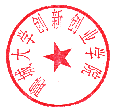                    聊城大学大学生学科竞赛指导委员会                        （创新创业学院代章）                                 2022年5月10日